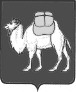 ТЕРРИТОРИАЛЬНАЯ ИЗБИРАТЕЛЬНАЯ КОМИССИЯУЙСКОГО РАЙОНА(с полномочиями избирательной комиссии Аминевского сельского поселения)ул. Балмасова-6 с. Уйское, Челябинская область, 456470   тел. (35165) 2-32-52, факс:2-32-52;2-30-04РЕШЕНИЕот 30 июня 2021г.                                                                              № 6/24-5О назначении дополнительных выборов депутата Совета депутатов Аминевского сельского поселения по одномандатному избирательному округу №3 
На основании решения Совета депутатов Аминевского сельского поселения от 29 декабря 2020 года № 2 «О досрочном прекращении депутатских полномочий Курманбаева Нафиля Гафуровича», в соответствии с пунктом 8 статьи 71 Федерального закона №67-ФЗ «Об основных гарантиях избирательных прав и права на участие в референдуме граждан Российской Федерации», частью 7 статьи 52 Закона Челябинской области от 29 июня 2006 года №36-ЗО «О муниципальных выборах в Челябинской области» территориальная избирательная комиссия Уйского района (с полномочиями избирательной комиссии Аминевского сельского поселения) РЕШАЕТ:1. Назначить дополнительные выборы депутата Совета депутатов Аминевского сельского поселения по одномандатному избирательному округу № 3 на 19 сентября 2021 года.2. Опубликовать настоящее решение в газете «Колос».ТЕРРИТОРИАЛЬНАЯ ИЗБИРАТЕЛЬНАЯ КОМИССИЯУЙСКОГО РАЙОНА(с полномочиями избирательной комиссии Аминевского сельского поселения)ул. Балмасова-6 с. Уйское, Челябинская область, 456470   тел. (35165) 2-32-52, факс:2-32-52;2-30-04РЕШЕНИЕот 30 июня 2021г.                                                                              № 6/25-5О назначении дополнительных выборов депутата Совета депутатов Аминевского сельского поселения по одномандатному избирательному округу №1 
На основании решения Совета депутатов Аминевского сельского поселения от 29 декабря 2020 года № 2 «О досрочном прекращении депутатских полномочий Файзуллиной Венеры Фаритовны», в соответствии с пунктом 8 статьи 71 Федерального закона №67-ФЗ «Об основных гарантиях избирательных прав и права на участие в референдуме граждан Российской Федерации», частью 7 статьи 52 Закона Челябинской области от 29 июня 2006 года №36-ЗО «О муниципальных выборах в Челябинской области» территориальная избирательная комиссия Уйского района (с полномочиями избирательной комиссии Аминевского сельского поселения) РЕШАЕТ:1. Назначить дополнительные выборы депутата Совета депутатов Аминевского сельского поселения по одномандатному избирательному округу № 1 на 19 сентября 2021 года.2. Опубликовать настоящее решение в газете «Колос».ТЕРРИТОРИАЛЬНАЯ ИЗБИРАТЕЛЬНАЯ КОМИССИЯУЙСКОГО РАЙОНА(с полномочиями избирательной комиссии Вандышевского сельского поселения)ул. Балмасова с. Уйское, Челябинская область, 456470   тел. (35165) 2-32-52, факс:2-32-52;2-30-04РЕШЕНИЕот 30 июня 2021г.                                                                              № 6/26-5О назначении дополнительных выборов депутата Совета депутатов Вандышевского сельского поселения по одномандатному избирательному округу №6 
На основании решения Совета депутатов Вандышевского сельского поселения от 3 ноября 2020 года № 15 «О досрочном прекращении депутатских полномочий Арсеновой Валентины Ивановны», в соответствии с пунктом 8 статьи 71 Федерального закона №67-ФЗ «Об основных гарантиях избирательных прав и права на участие в референдуме граждан Российской Федерации», частью 7 статьи 52 Закона Челябинской области от 29 июня 2006 года №36-ЗО «О муниципальных выборах в Челябинской области» территориальная избирательная комиссия Уйского района (с полномочиями избирательной комиссии Вандышевского сельского поселения) РЕШАЕТ:1. Назначить дополнительные выборы депутата Совета депутатов Вандышевского сельского поселения по одномандатному избирательному округу № 6 на 19 сентября 2021 года.2. Опубликовать настоящее решение в газете «Колос».ТЕРРИТОРИАЛЬНАЯ ИЗБИРАТЕЛЬНАЯ КОМИССИЯУЙСКОГО РАЙОНА(с полномочиями избирательной комиссии Кидышевского сельского поселения)ул. Балмасова с. Уйское, Челябинская область, 456470   тел. (35165) 2-32-52, факс:2-32-52;2-30-04РЕШЕНИЕот 30 июня 2021г.                                                                              № 6/27-5О назначении дополнительных выборов депутата Совета депутатов Кидышевского сельского поселения по одномандатному избирательному округу №7 
На основании решения Совета депутатов Кидышевского сельского поселения от 28 сентября 2020 года № 13 «О досрочном прекращении депутатских полномочий Лычаговой Алины Жаватовны», в соответствии с пунктом 8 статьи 71 Федерального закона №67-ФЗ «Об основных гарантиях избирательных прав и права на участие в референдуме граждан Российской Федерации», частью 7 статьи 52 Закона Челябинской области от 29 июня 2006 года №36-ЗО «О муниципальных выборах в Челябинской области» территориальная избирательная комиссия Уйского района (с полномочиями избирательной комиссии Кидышевского сельского поселения) РЕШАЕТ:1. Назначить дополнительные выборы депутата Совета депутатов Кидышевского сельского поселения по одномандатному избирательному округу № 7 на 19 сентября 2021 года.2. Опубликовать настоящее решение в газете «Колос».ТЕРРИТОРИАЛЬНАЯ ИЗБИРАТЕЛЬНАЯ КОМИССИЯУЙСКОГО РАЙОНА(с полномочиями избирательной комиссии Кидышевского сельского поселения)ул. Балмасова с. Уйское, Челябинская область, 456470   тел. (35165) 2-32-52, факс:2-32-52;2-30-04РЕШЕНИЕот 30 июня 2021г.                                                                              № 6/28-5О назначении дополнительных выборов депутата Совета депутатов Кидышевского сельского поселения по одномандатному избирательному округу №8 
На основании решения Совета депутатов Кидышевского сельского поселения от 28 сентября 2020 года № 13 «О досрочном прекращении депутатских полномочий Николаева Сергея Николаевича», в соответствии с пунктом 8 статьи 71 Федерального закона №67-ФЗ «Об основных гарантиях избирательных прав и права на участие в референдуме граждан Российской Федерации», частью 7 статьи 52 Закона Челябинской области от 29 июня 2006 года №36-ЗО «О муниципальных выборах в Челябинской области» территориальная избирательная комиссия Уйского района (с полномочиями избирательной комиссии Кидышевского сельского поселения) РЕШАЕТ:1. Назначить дополнительные выборы депутата Совета депутатов Кидышевского сельского поселения по одномандатному избирательному округу № 8 на 19 сентября 2021 года.2. Опубликовать настоящее решение в газете «Колос».ТЕРРИТОРИАЛЬНАЯ ИЗБИРАТЕЛЬНАЯ КОМИССИЯУЙСКОГО РАЙОНА(с полномочиями избирательной комиссии Кидышевского сельского поселения)ул. Балмасова с. Уйское, Челябинская область, 456470   тел. (35165) 2-32-52, факс:2-32-52;2-30-04РЕШЕНИЕот 30 июня 2021г.                                                                              № 6/29-5О назначении дополнительных выборов депутата Совета депутатов Кидышевского сельского поселения по одномандатному избирательному округу №5 
На основании решения Совета депутатов Кидышевского сельского поселения от 28 сентября 2020 года № 13 «О досрочном прекращении депутатских полномочий Осиповой Галины Леонидовны», в соответствии с пунктом 8 статьи 71 Федерального закона №67-ФЗ «Об основных гарантиях избирательных прав и права на участие в референдуме граждан Российской Федерации», частью 7 статьи 52 Закона Челябинской области от 29 июня 2006 года №36-ЗО «О муниципальных выборах в Челябинской области» территориальная избирательная комиссия Уйского района (с полномочиями избирательной комиссии Кидышевского сельского поселения) РЕШАЕТ:1. Назначить дополнительные выборы депутата Совета депутатов Кидышевского сельского поселения по одномандатному избирательному округу № 5 на 19 сентября 2021 года.2. Опубликовать настоящее решение в газете «Колос».ТЕРРИТОРИАЛЬНАЯ ИЗБИРАТЕЛЬНАЯ КОМИССИЯУЙСКОГО РАЙОНА(с полномочиями избирательной комиссии Масловского сельского поселения)ул. Балмасова с. Уйское, Челябинская область, 456470   тел. (35165) 2-32-52, факс:2-32-52;2-30-04РЕШЕНИЕот 30 июня 2021г.                                                                              № 6/30-5О назначении дополнительных выборов депутата Совета депутатов Масловского сельского поселения по одномандатному избирательному округу №4 
На основании решения Совета депутатов Масловского сельского поселения от 22 января 2021 года № 7/2 «О досрочном прекращении депутатских полномочий Егоровой Валентины Григорьевны», в соответствии с пунктом 8 статьи 71 Федерального закона №67-ФЗ «Об основных гарантиях избирательных прав и права на участие в референдуме граждан Российской Федерации», частью 7 статьи 52 Закона Челябинской области от 29 июня 2006 года №36-ЗО «О муниципальных выборах в Челябинской области» территориальная избирательная комиссия Уйского района (с полномочиями избирательной комиссии Масловского сельского поселения) РЕШАЕТ:1. Назначить дополнительные выборы депутата Совета депутатов Масловского сельского поселения по одномандатному избирательному округу № 4 на 19 сентября 2021 года.2. Опубликовать настоящее решение в газете «Колос».ТЕРРИТОРИАЛЬНАЯ ИЗБИРАТЕЛЬНАЯ КОМИССИЯУЙСКОГО РАЙОНА(с полномочиями избирательной комиссии Соколовского сельского поселения)ул. Балмасова с. Уйское, Челябинская область, 456470   тел. (35165) 2-32-52, факс:2-32-52;2-30-04РЕШЕНИЕот 30 июня 2021г.                                                                              № 6/31-5О назначении дополнительных выборов депутата Совета депутатов Соколовского сельского поселения по одномандатному избирательному округу №3 
На основании решения Совета депутатов Соколовского сельского поселения от 29 июня 2021 года № 7/2 «О досрочном прекращении депутатских полномочий» Красильникова Андрея Леонидовича, в соответствии с пунктом 8 статьи 71 Федерального закона №67-ФЗ «Об основных гарантиях избирательных прав и права на участие в референдуме граждан Российской Федерации», частью 7 статьи 52 Закона Челябинской области от 29 июня 2006 года №36-ЗО «О муниципальных выборах в Челябинской области» территориальная избирательная комиссия Уйского района (с полномочиями избирательной комиссии Соколовского сельского поселения) РЕШАЕТ:1. Назначить дополнительные выборы депутата Совета депутатов Соколовского сельского поселения по одномандатному избирательному округу № 3 на 19 сентября 2021 года.2. Опубликовать настоящее решение в газете «Колос».Председатель комиссии                                                     Т.И. Сигай  Секретарь комиссии Л.А. ВоронинаПредседатель комиссии                                                     Т.И. Сигай  Секретарь комиссии Л.А. ВоронинаПредседатель комиссии                                                     Т.И. Сигай  Секретарь комиссии Л.А. ВоронинаПредседатель комиссии                                                     Т.И. Сигай  Секретарь комиссии Л.А. ВоронинаПредседатель комиссии                                                     Т.И. Сигай  Секретарь комиссии Л.А. ВоронинаПредседатель комиссии                                                     Т.И. Сигай  Секретарь комиссии Л.А. ВоронинаПредседатель комиссии                                                     Т.И. Сигай  Секретарь комиссии Л.А. ВоронинаПредседатель комиссии                                                     Т.И. Сигай  Секретарь комиссии Л.А. Воронина